Kent  Archery  Associationwww.archerykent.org.uk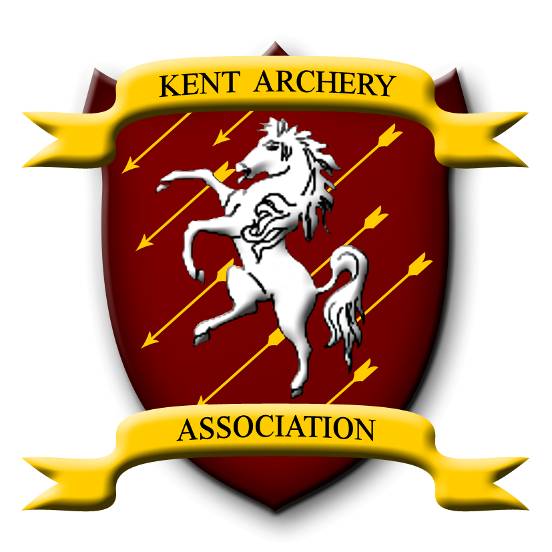 County RecordsVolume 2 – Target Archery IndoorsPage intentionally left blankCompound UnlimitedLadies - SeniorLadies - JuniorGentlemen - SeniorGentlemen - JuniorRecurve FreestyleLadies - SeniorLadies - JuniorGentlemen - SeniorGentlemen - JuniorRecurve BarebowLadies - SeniorLadies - JuniorGentlemen - SeniorGentlemen - JuniorLongbowLadies - SeniorLadies - JuniorGentlemen - SeniorGentlemen - JuniorClosed RecordsCompound UnlimitedLadies - SeniorLadies - JuniorGentlemen - SeniorGentlemen - JuniorCompound LimitedGentlemen - SeniorGentlemen - JuniorVersion:2012.03.12Issue Date:12 March 2012RoundNameClubScoreDateStafford	(inner 10)Miss K. OutramSutton Bowmen Archery Club671Feb 2008Portsmouth	(inner 10)Miss K. OutramSutton Bowmen Archery Club58609 Mar 2009Portsmouth – double	(inner 10)Miss K. OutramSutton Bowmen Archery Club115626 Oct 2008WorcesterMiss K. OutramSutton Bowmen Archery Club30024 Aug 2008Worcester - doubleMiss K. OutramSutton Bowmen Archery Club594Feb 2008Vegas	(inner 10)Miss K. OutramSutton Bowmen Archery Club562Jan 2008Vegas – double	(inner 10)Miss K. OutramSutton Bowmen Archery Club111416 Nov 2008Bray 1	(inner 10)Miss K. OutramBowmen of Darenteford28702 Nov 2009Bray 2	(inner 10)Miss K. OutramSutton Bowmen Archery Club280Jan 2008FITA 18	(inner 10)Miss K. OutramSutton Bowmen Archery Club57719 Oct 2008FITA 18 (triple spot)	(inner 10)Miss K. OutramSutton Bowmen Archery Club56410 Aug 2008FITA 25	(inner 10)Miss K. OutramSutton Bowmen Archery Club566Feb 2008Combined FITA	(inner 10)Miss K. OutramSutton Bowmen Archery Club1120Feb 2008Combined FITA (triple spot)	(inner 10)Miss K. OutramSutton Bowmen Archery Club112102 Mar 2008RoundNameClubScoreDateStafford	(inner 10)Portsmouth	(inner 10)Miss E. OutramBowmen of Darenteford51107 Dec 2009Portsmouth – double	(inner 10)WorcesterMiss H. GreavesAshford Archers299Oct 1997Worcester - doubleVegas	(inner 10)Vegas – double	(inner 10)Bray 1	(inner 10)Bray 2	(inner 10)FITA 18	(inner 10)FITA 18 (triple spot) 	(inner 10)FITA 25	(inner 10)Combined FITA	(inner 10)Combined FITA (triple spot)	(inner 10)RoundNameClubScoreDateStafford	(inner 10)A. Bignall1066 Archery Club679Sep 2007Portsmouth	(inner 10)R.BacmeisterTen Ring Archers591Feb 2002Portsmouth – double	(inner 10)R. BeaneyAshford Archers116729 Oct 2009WorcesterS. BeebeAllington Castle Archers300Nov 1994Worcester - doubleR. BeaneyAshford Archers59912 Nov 2009Vegas	(inner 10)C. HoranCastle Moat & Folkestone58015 Jan 2012Vegas – double	(inner 10)A. Bignall1066 Archery Club1124Oct 2006Bray 1	(inner 10)C. HoranCastle Moat & Folkestone28927 Jan 2009Bray 2	(inner 10)A. Bignall1066 Archery Club283Mar 2006FITA 18	(inner 10)A. Bignall1066 Archery Club568Oct 2006FITA 18 (triple spot)	(inner 10)C. HoranCastle Moat & Folkestone58212 Jan 2012FITA 25	(inner 10)C. HoranCastle Moat & Folkestone57908 Jan 2012Combined FITA	(inner 10)A. Bignall1066 Archery Club1120Aug 2006Combined FITA (triple spot)	(inner 10)A. Bignall1066 Archery Club1131Apr 2006RoundNameClubScoreDateStafford	(inner 10)Portsmouth	(inner 10)Mstr. A. OutramBowmen of Darenteford58915 Nov 2010Portsmouth – double	(inner 10)Mstr. A. OutramBowmen of Darenteford116304 Oct 2010WorcesterMstr. S. KentFox Archers29920 Feb 2011Worcester - doubleVegas	(inner 10)Vegas – double	(inner 10)Bray 1	(inner 10)Mstr. A. OutramBowmen of Darenteford29023 Mar 2011Bray 2	(inner 10)FITA 18	(inner 10)Mstr. P. GowerCanterbury Archers578Feb 2008FITA 18 (triple spot) 	(inner 10)Mstr. A. OutramBowmen of Darenteford58329 Dec 2010FITA 25	(inner 10)Mstr. P. GowerCanterbury Archers56408 Nov 2008Combined FITA	(inner 10)Mstr. P. GowerCanterbury Archers112608 Nov 2008Combined FITA (triple spot)	(inner 10)RoundNameClubScoreDateStaffordMiss J. GouldCrown Archers667Nov 2005PortsmouthMrs. B. AmerBlack Lion Archery Club584Nov 1985Portsmouth - doubleMiss J. GouldCrown Archers1137Nov 2004WorcesterMrs. B. AmerBlack Lion Archery Club289Feb 1986Worcester - doubleMrs. D. GoldingSennocke Archers537Feb 1991VegasMrs. D. GoldingSennocke Archers531Feb 1990Vegas – doubleBray 1Mrs. J. CarrTrinity Bowmen279Mar 1983Bray 2Mrs. J. CarrTrinity Bowmen273Sep 1983FITA 18Mrs. J. CarrTrinity Bowmen546Mar 1983FITA 18 (triple spot)Mrs. C. JonesBowmen of Darenteford505Nov 2005FITA 25Mrs. J. BrentLamorbey Park Archery Club554Feb 1986Combined FITAMrs. J. CarrTrinity Bowmen1100Nov 1989Combined FITA (triple spot)RoundNameClubScoreDateStaffordMiss J. GouldCrown Archers639Jan 2004PortsmouthMiss E. GilbertWeald Archers569Jan 2004Portsmouth - doubleMiss J. GouldCrown Archers1115Jan 2004WorcesterMiss P. ChalklinBourne Archers272Feb 2001Worcester - doubleVegasMiss P. ChalklinBourne Archers484Nov 2001Vegas – doubleBray 1Miss F. LambBowmen of Darenteford233Jan 1994Bray 2FITA 18Miss J. GouldCrown Archers515Mar 2004FITA 18 (triple spot)Miss R. BattisonBowmen of Darenteford19331 Mar 2008FITA 25Miss J. GouldCrown Archers539Mar 2004Combined FITAMiss A. TrinderCanterbury Archers791Jan 1987Combined FITA (triple spot)RoundNameClubScoreDateStaffordJ. CouzinsCanterbury Archers689Jan 1994PortsmouthJ. CouzinsCanterbury Archers597Jan 1994Portsmouth - doubleJ. CouzinsCanterbury Archers1182Feb 1994WorcesterP. BoydLamorbey Park Archery Club299Nov 1985Worcester - doubleJ. CouzinsCanterbury Archers592Feb 1994VegasJ. CouzinsCanterbury Archers570Dec 1993Vegas – doubleJ. CouzinsCanterbury Archers1138Mar 1994Bray 1J. CouzinsCanterbury Archers285Jan 1994Bray 2J. BridgerBowmen of Sibertswold279Oct 1983FITA 18J. CouzinsCanterbury Archers575Jan 1994FITA 18 (triple spot)M. EwerBowmen of Darenteford507Oct 2007FITA 25P. BoydLamorbey Park Archery Club576Jan 1986Combined FITAP. BoydLamorbey Park Archery Club1126Jan 1987Combined FITA (triple spot)R. Fitch1066 Archery Club1009Apr 2006RoundNameClubScoreDateStaffordMstr. M. SansomCrown Archers659Jan 1988PortsmouthMstr. A. OutramBowmen of Darenteford58914 Mar 2010Portsmouth - doubleMstr. A. OutramBowmen of Darenteford115314 Dec 2008WorcesterMstr. A. OutramBowmen of Darenteford29018 Jan 2010Worcester - doubleMstr. A. ScottCanterbury Archers536Oct 1988VegasMstr. A. OutramBowmen of Darenteford54630 Nov 2008Vegas – doubleBray 1Mstr. A. OutramBowmen of Darenteford28918 Mar 2009Bray 2Mstr. A. OutramBowmen of Darenteford270Jan 2008FITA 18Mstr. O. BoltonBowmen of Darenteford556Nov 1996FITA 18 (triple spot)Mstr. A. OutramBowmen of Darenteford56509 Dec 2009FITA 25Mstr. M. DaviesCanterbury Archers522Jan 1988Combined FITAMstr. A. ScottCanterbury Archers1028Nov 1988Combined FITA (triple spot)Mstr. J. DuckSutton Bowmen Archery Club800Feb 2008RoundNameClubScoreDateStaffordMrs. P. LovellWoodstock Bowmen648Jan 1993PortsmouthMrs. P. LovellWoodstock Bowmen554Jan 1992Portsmouth - doubleMrs. M. WarrenSutton Bowmen Archery Club53203 Oct 2010WorcesterMrs. P. LovellWoodstock Bowmen282Feb 1991Worcester - doubleVegasVegas – doubleBray 1Mrs. J. McEwanBowmen of Darenteford16714 Jan 2010Bray 2FITA 18Miss K. OutramBowmen of Darenteford33712 Oct 2009FITA 18 (triple spot)FITA 25Combined FITACombined FITA (triple spot)RoundNameClubScoreDateStaffordPortsmouthMiss. M. PalmerBowmen of Darenteford24027 Jan 2010Portsmouth - doubleWorcesterMiss. M. PalmerBowmen of Darenteford6718 Jan 2010Worcester - doubleVegasVegas – doubleBray 1Bray 2FITA 18FITA 18 (triple spot)FITA 25Combined FITACombined FITA (triple spot)RoundNameClubScoreDateStaffordG. ChapmanSutton Bowmen Archery Club48910 Oct 2010PortsmouthB. WestonAshford Archers53603 Nov 2011Portsmouth - doubleG. ChapmanSutton Bowmen Archery Club106505 Dec 2010WorcesterB. WestonAshford Archers25527 Oct 2011Worcester - doubleB. WestonAshford Archers52526 Jan 2012VegasG. ChapmanSutton Bowmen Archery Club25118 Jan 2010Vegas – doubleG. ChapmanSutton Bowmen Archery Club54718 Jan 2010Bray 1R. HammondFox Archers21705 Jan 2012Bray 2G. ChapmanSutton Bowmen Archery Club17821 Apr 2010FITA 18G. ChapmanSutton Bowmen Archery Club47924 Oct 2010FITA 18 (triple spot)E. KnightBowmen of Darenteford35918 Mar 2010FITA 25G. ChapmanSutton Bowmen Archery Club35621 Feb 2010Combined FITAG. ChapmanSutton Bowmen Archery Club81521 Feb 2010Combined FITA (triple spot)RoundNameClubScoreDateStaffordPortsmouthMstr. T. SouchFox Archers44019 Jan 2010Portsmouth - doubleMstr. L HagonLeaves Green Bowmen75829/ Jan 2012WorcesterMstr. A. SmithBowmen of Darenteford5518 Nov 2010Worcester - doubleVegasMstr. C. Allen-IgglesdenSutton Bowmen Archery Club3918 Jan 2009Vegas – doubleBray 1Mstr. R. McEwanBowmen of Darenteford12114 Jan 2010Bray 2FITA 18Mstr. M. PhilpottSutton Bowmen Archery Club33318 Dec 2011FITA 18 (triple spot)FITA 25Combined FITACombined FITA (triple spot)RoundNameClubScoreDateStaffordMrs. K. EverettBlack Prince Bowmen396Jan 1994PortsmouthMrs. S. GreenTen Ring Archers474Nov 2004Portsmouth - doubleMrs. S. GreenTen Ring Archers948Nov 2004WorcesterMrs. L. ArcherFox Archers16113 Mar 2011Worcester - doubleMrs. P. PringleBowmen of Darenteford288Mar 1998VegasMrs. J. McEwanBowmen of Darenteford20229 Mar 2010Vegas – doubleBray 1Mrs. E. LeydonBowmen of Darenteford14407 Mar 2011Bray 2FITA 18Mrs. L. ArcherFox Archers28823 Jan 2011FITA 18 (triple spot)Mrs. J. McEwanBowmen of Darenteford17307 Jan 2010FITA 25Mrs. H. EssexSwan Archers26007 Feb 2010Combined FITAMrs. C IgglesdenSutton Bowmen Archery Club32721 Feb 2010Combined FITA (triple spot)RoundNameClubScoreDateStaffordPortsmouthPortsmouth - doubleWorcesterMiss A. BenningBowmen of Darenteford51Jan 2005Worcester - doubleVegasVegas – doubleBray 1Bray 2FITA 18FITA 18 (triple spot)FITA 25Combined FITACombined FITA (triple spot)RoundNameClubScoreDateStaffordT. AtthowBlack Prince Bowmen449Jan 1992PortsmouthS. NicholsonTen Ring Archers531Nov 2000Portsmouth - doubleS. NicholsonTen Ring Archers1038Nov 2000WorcesterC. BrenchleySTC Archery Club246Feb 1987Worcester - doubleE. KnightBowmen of Darenteford26006 Apr 2011VegasC. BrenchleySTC Archery Club332Feb 1987Vegas – doubleBray 1C. BrenchleySTC Archery Club211Mar 1987Bray 2G. ChapmanSutton Bowmen Archery Club11118 Jan 2009FITA 18J. WeatherleyFox Archers40120 Jan 2009FITA 18 (triple spot)R. JonesBowmen of Darenteford246Mar 2005FITA 25S. WhellerTonbridge Archery Club40218 Oct 2011Combined FITAG ChapmanSutton Bowmen Archery Club56318 Dec 2011Combined FITA (triple spot)RoundNameClubScoreDateStaffordPortsmouthMstr. L HagonLeaves Green Bowmen47013  Nov 2011Portsmouth - doubleWorcesterMstr. L HagonLeaves Green Bowmen19427 Nov 2011Worcester - doubleMstr. R. McEwanBowmen of Darenteford16326 Jan 2011VegasMstr. R. McEwanBowmen of Darenteford15429 Mar 2010Vegas – doubleBray 1Mstr. R. McEwanBowmen of Darenteford16201 Feb 2010Bray 2FITA 18Mstr. R. McEwanBowmen of Darenteford24428 Dec 2009FITA 18 (triple spot)Mstr. L. HagonLeaves Green Bowmen26930  Oct 2011FITA 25Mstr. L. HagonLeaves Green Bowmen34115 Jan 2012Combined FITACombined FITA (triple spot)RoundNameClubScoreDateStafford	(full 10)Mrs. J. WrightMedway Archers704Jan 1991Portsmouth	(full 10)Mrs. J. WrightMedway Archers593Feb 1989Portsmouth – double	(full 10)Mrs. J. WrightMedway Archers1186Nov 1989Vegas	(full 10)Mrs. J. WrightMedway Archers579Dec 1991Vegas – double	(full 10)Mrs. J. WrightMedway Archers1141Jan 1989Bray 1	(full 10)Mrs. J. WrightMedway Archers289Jan 1991Bray 2	(full 10)Mrs. J. WrightMedway Archers285Jan 1991FITA 18	(full 10)Mrs. C. JohnsonLeaves Green Bowmen561Jan 2002FITA 25	(full 10)Mrs. S WhitworthLeaves Green Bowmen572Dec 1988Combined FITA	(full 10)Mrs. S. WhitworthLeaves Green Bowmen1115Jan 1989RoundNameClubScoreDateStafford	(full 10)Miss H. GreavesAshford Archers630Jan 1994Portsmouth	(full 10)Miss H. GreavesAshford Archers570Feb 1998Vegas	(full 10)Miss H. GreavesAshford Archers487Nov 1992FITA 18 (triple spot)	(full 10)Miss H. GreavesAshford Archers563Jan 1998RoundNameClubScoreDateStafford	(full 10)R. BurfordCastle Moat and Folkestone704Jan 1989Portsmouth	(full 10)D. GreevesAshford Archers597Nov 1991Portsmouth – double	(full 10)D. GreevesAshford Archers1187Oct 1987Vegas	(full 10)D. GreevesAshford Archers590Oct 1987Vegas – double	(full 10)E. VincerLeaves Green Bowmen1148Nov 1986Bray 1	(full 10)D. GreevesAshford Archers290Jan 1992FITA 18	(full 10)D. GreevesAshford Archers584Oct 1988FITA 25	(full 10)E. VincerLeaves Green Bowmen580Jan 1989Combined FITA	(full 10)D. GreevesAshford Archers1153Jan 1989RoundNameClubScoreDateStafford	(full 10)Mstr. T. MarshHawkhurst Hundred663Jan 1991Portsmouth	(full 10)Mstr. I MargettsBlack Lion Archery Club594Nov 1989Vegas	(full 10)Mstr. I MargettsBlack Lion Archery Club543Nov 1989FITA 18	(full 10)Mstr. C. BridgerBowmen of Sibertswold456Nov 1984RoundNameClubScoreDateWorcesterM. VincerLeaves Green Bowmen240Feb 1986RoundNameClubScoreDateStafford	(full 10)J. LambertBlack Lion Archery Club430Jan 1992